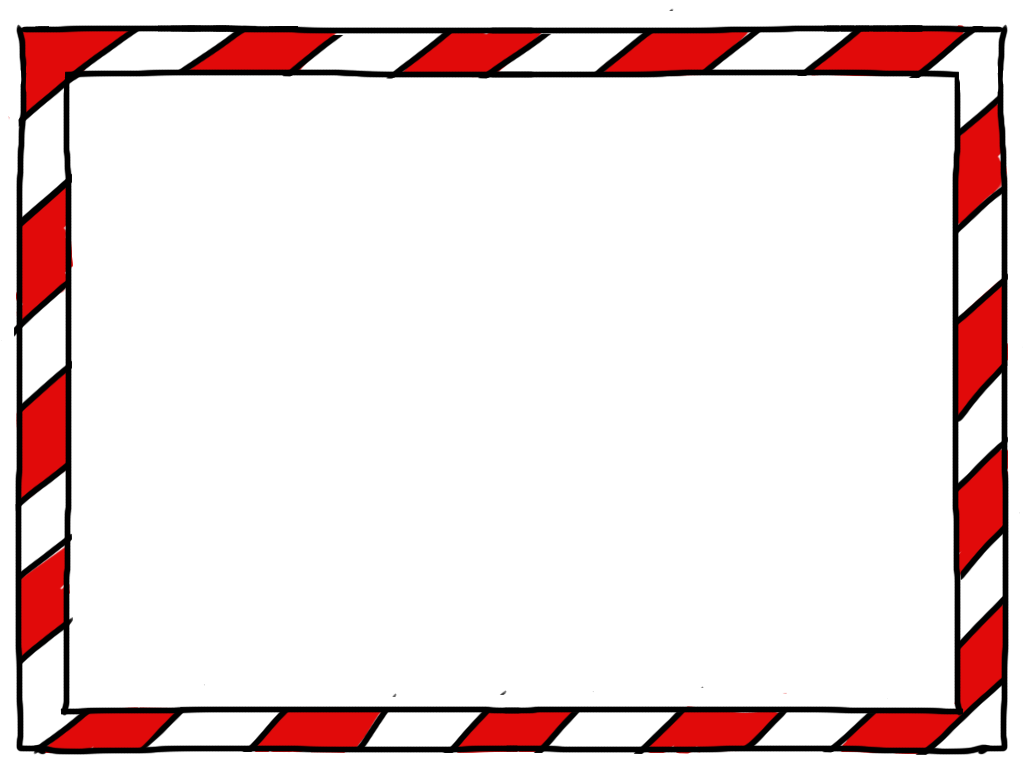 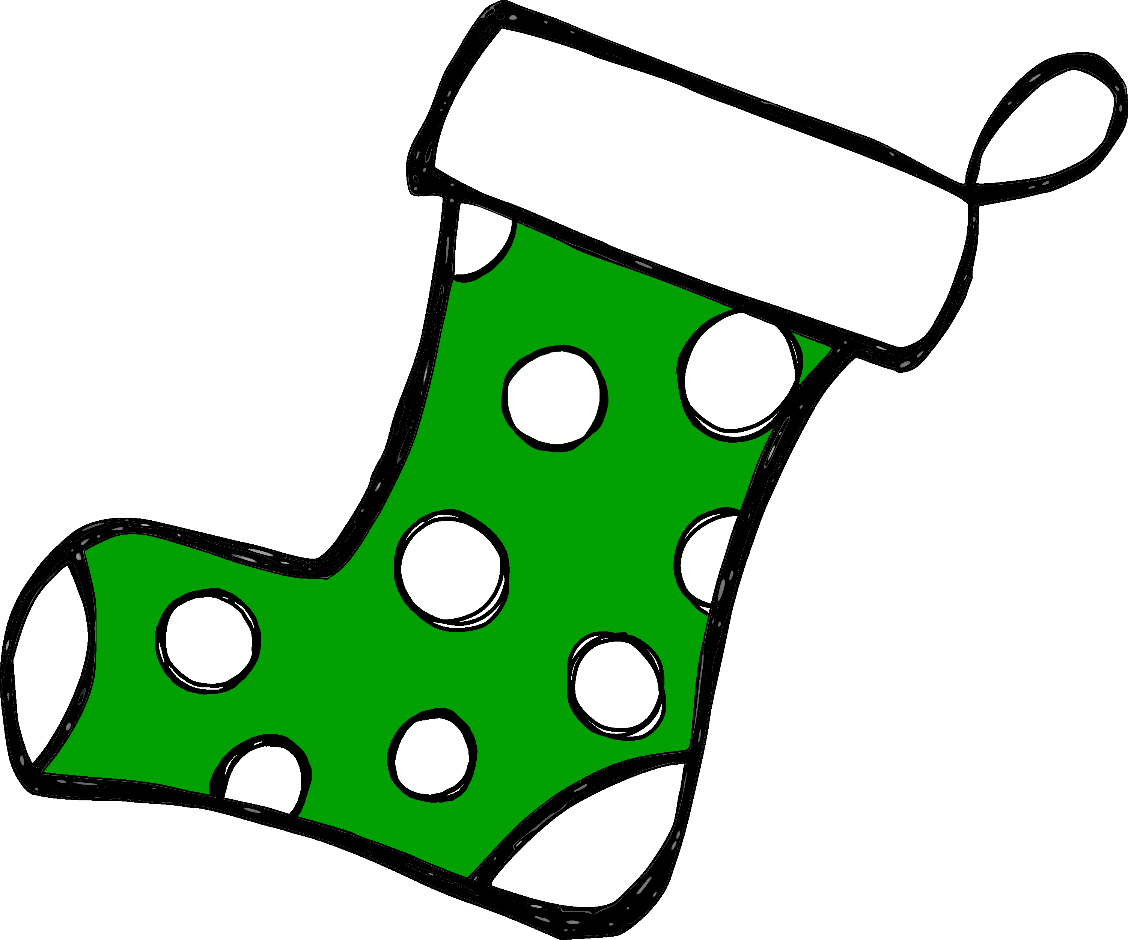 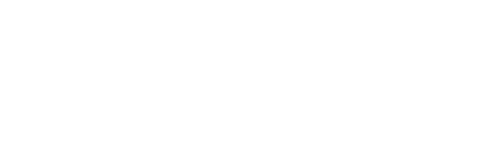 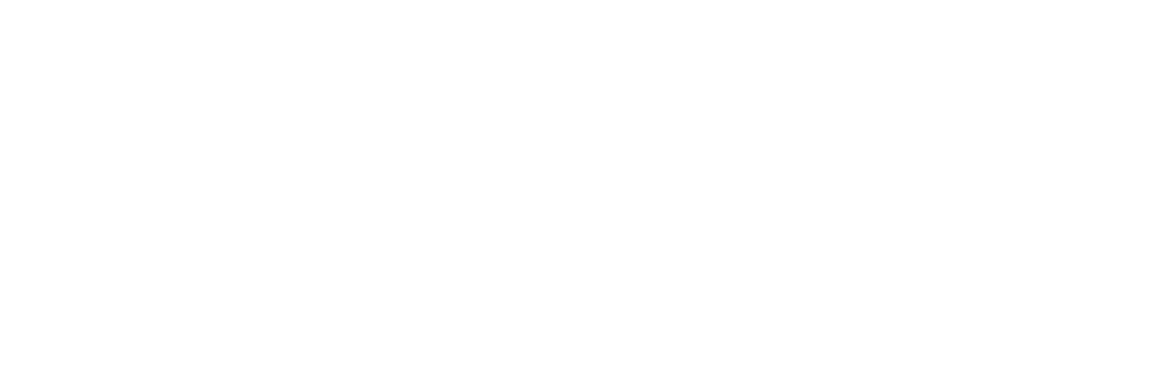 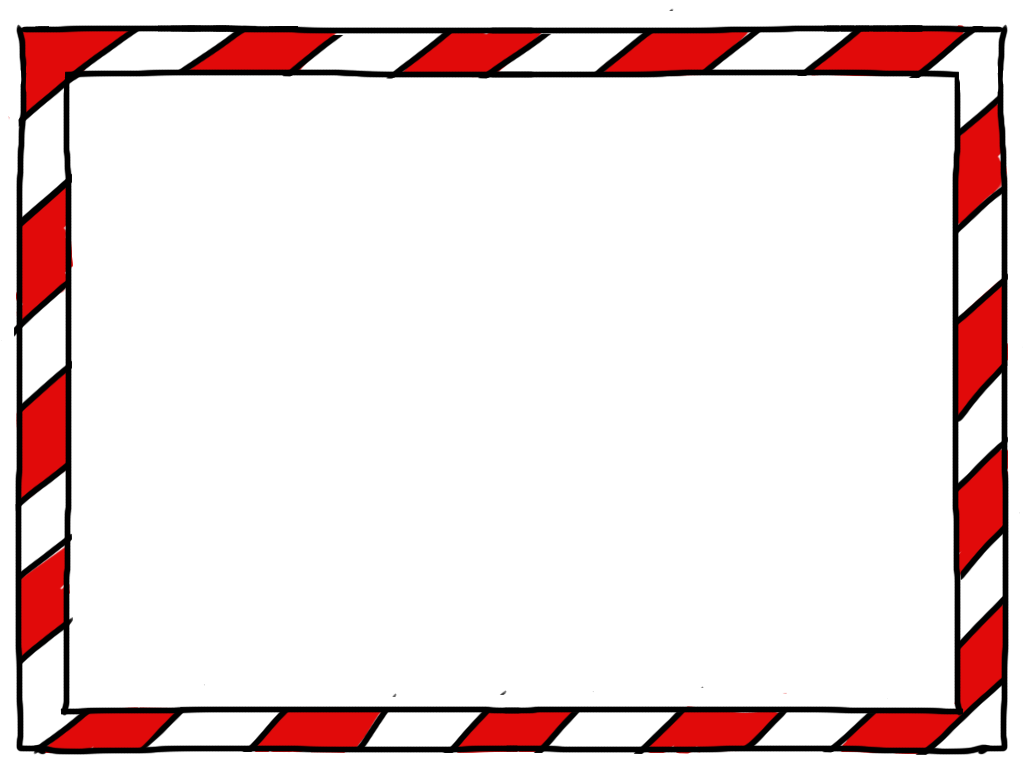 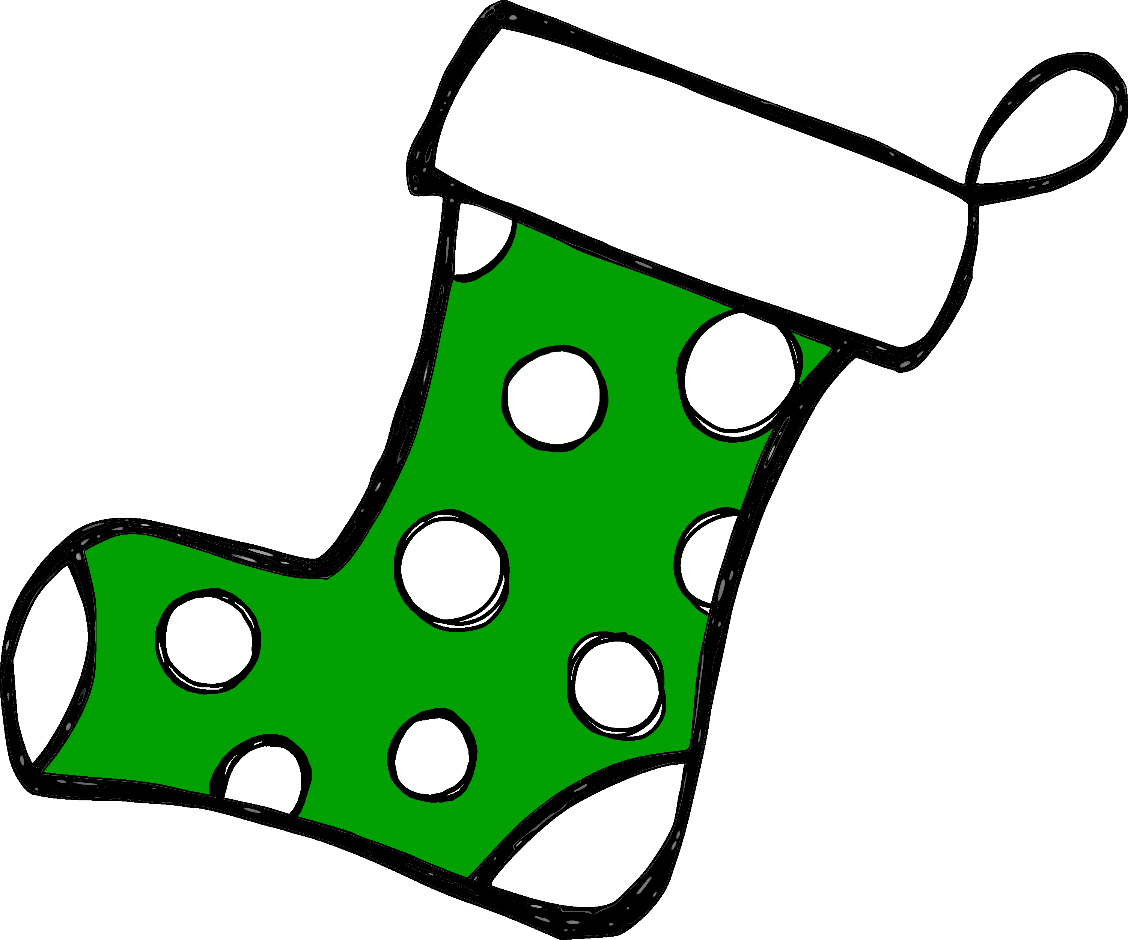 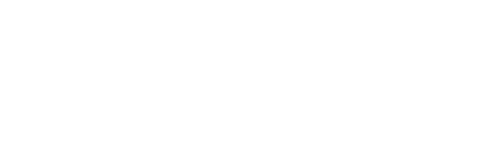 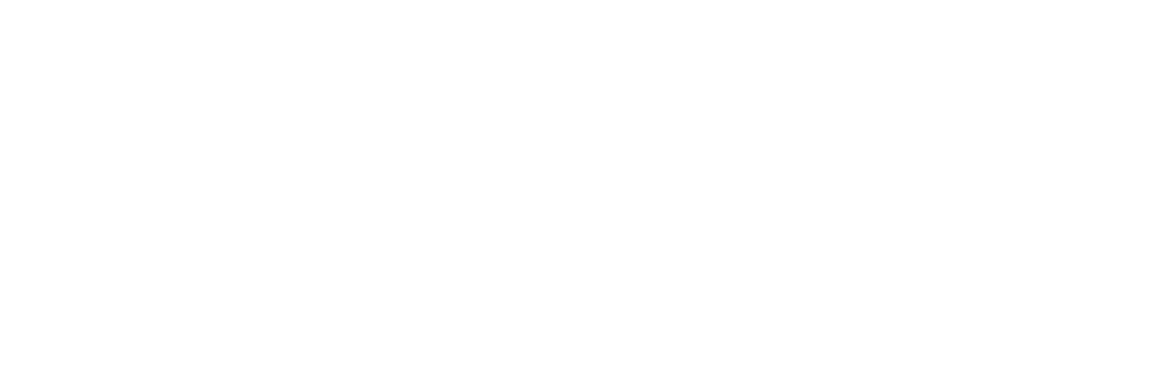 Holiday	Candy	GramFundraiser- Student CouncilErin  Godwin  2015Dear Parents,This year we are doing something special to help the students at CIS	  will celebrate the holidays. Starting December 7, 2016, we will be selling Candy Grams that will be delivered to the classrooms on December 14, 2016. Each CandyGram will include a candy cane and a special treat. Parents and family members can purchase Candy Grams for their children and students can purchase them for their friends and teachers! Each Candy Gram is $1 and you may purchase as many as you like. The student will receive an order form and you will have until thedeadline to purchase will be December 13, 2016 to decide whom you and your student would like to send a Candy Gram to. Please be sure to print neatly on your order form and send payment with the order form in an envelope.Happy Holidays! On Behalf of Student CouncilReturn completes Candy Gram and money to any of the following teachers: Mrs. Alvarez or Mrs. EspinozaPlease send home	extra Candy Grams with my    child.Holiday Candy Gram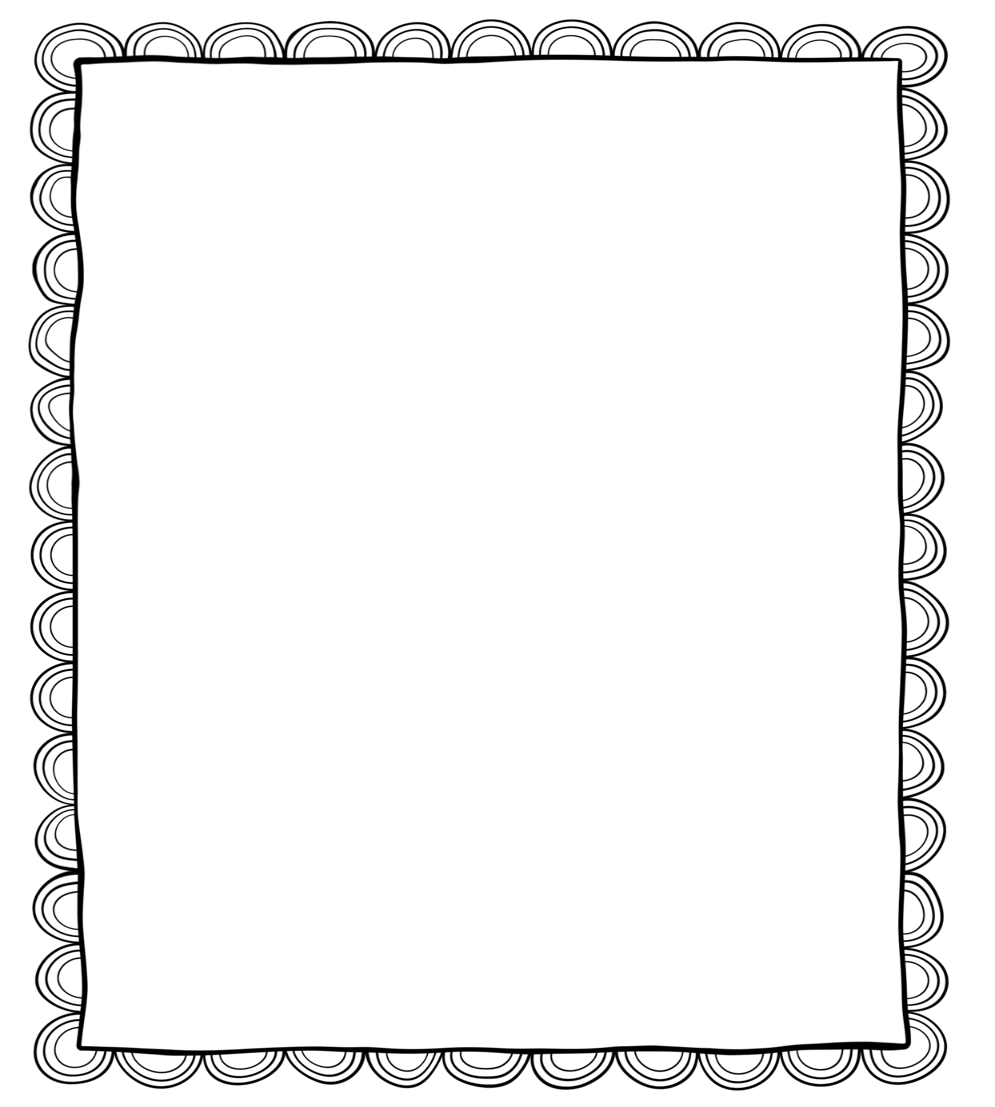 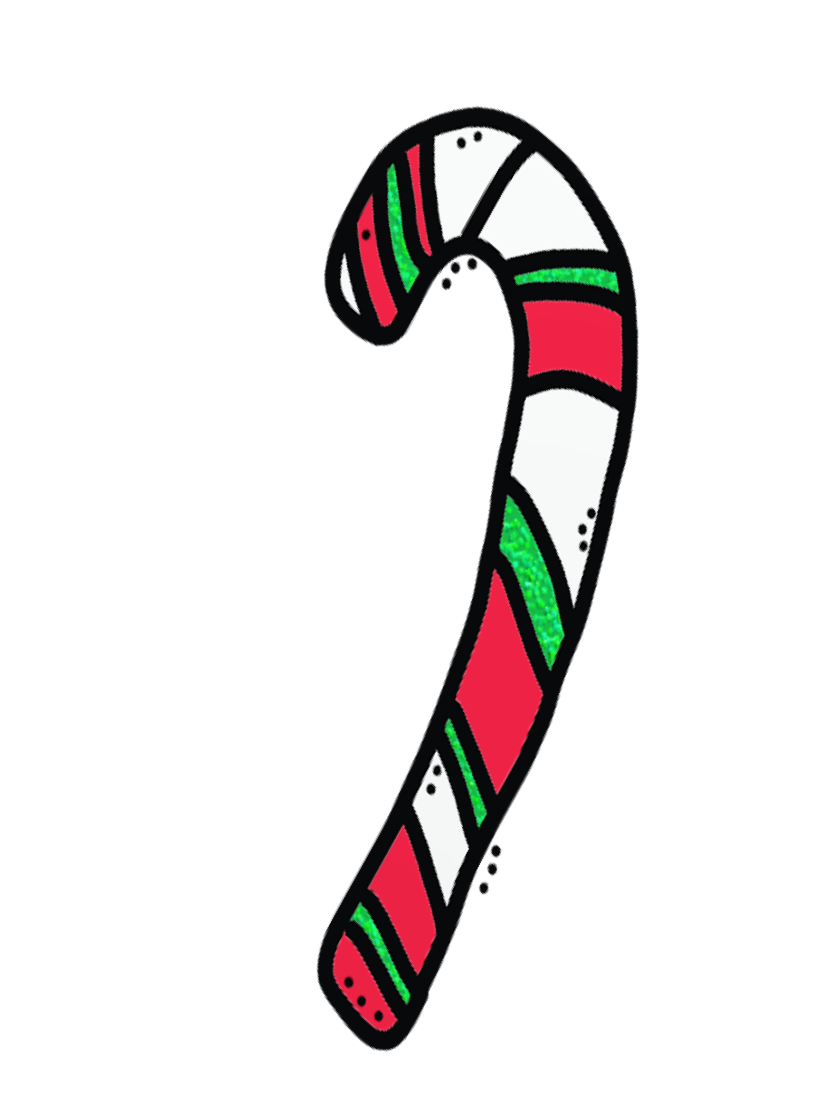 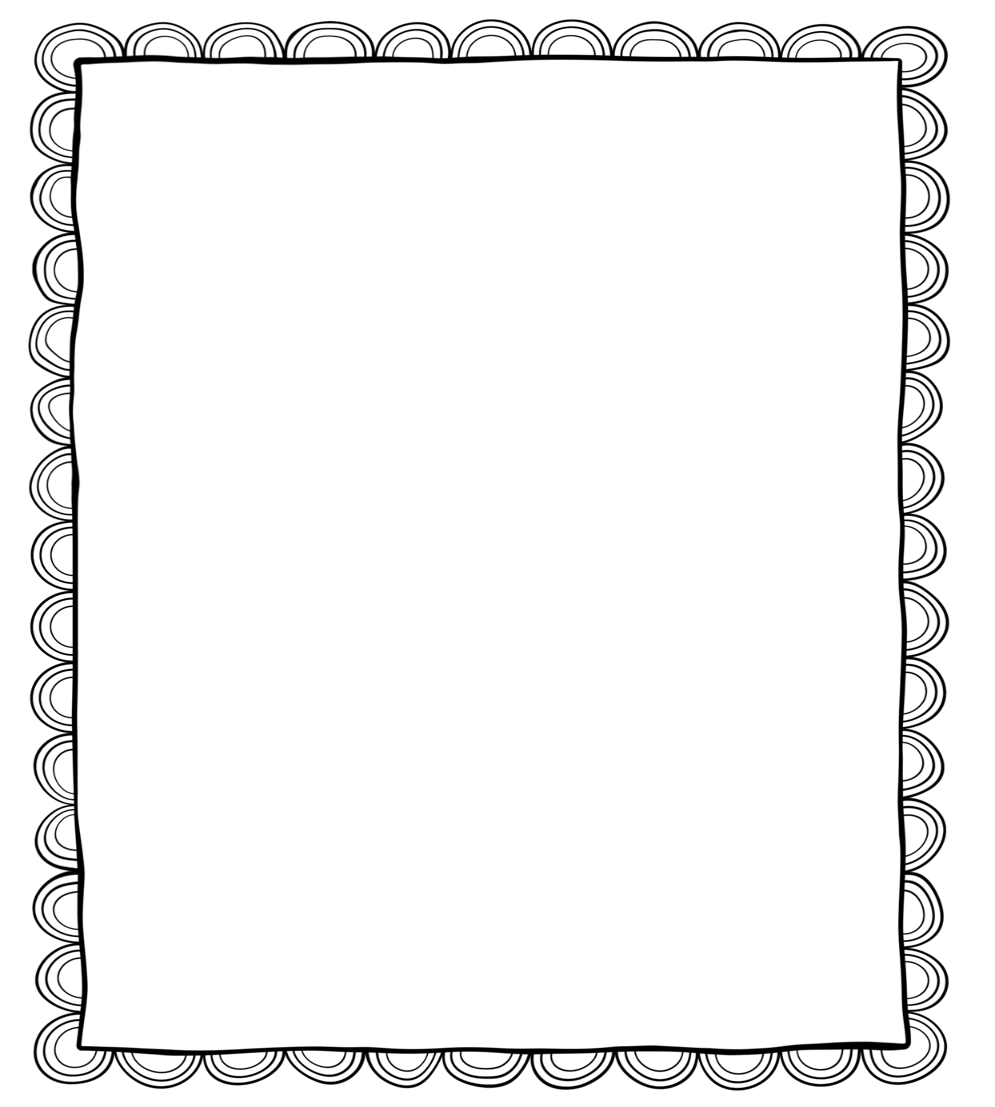 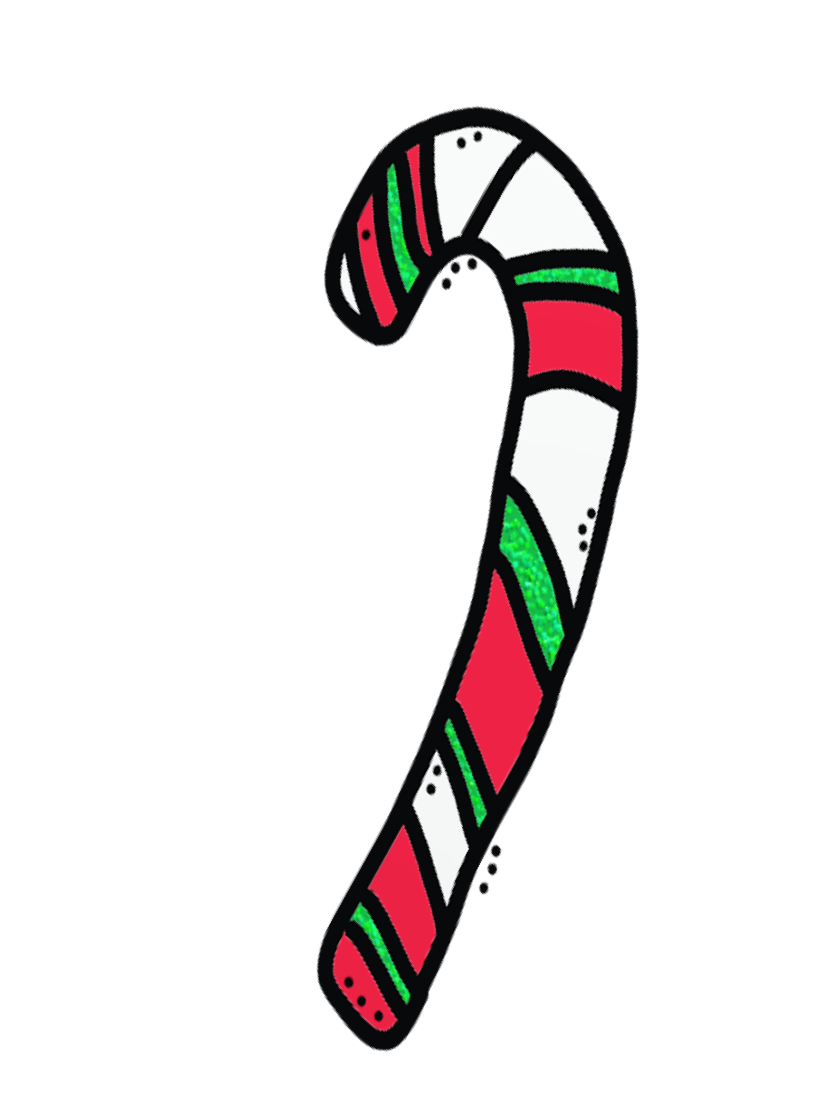 To:7th Period Teacher: From:Message: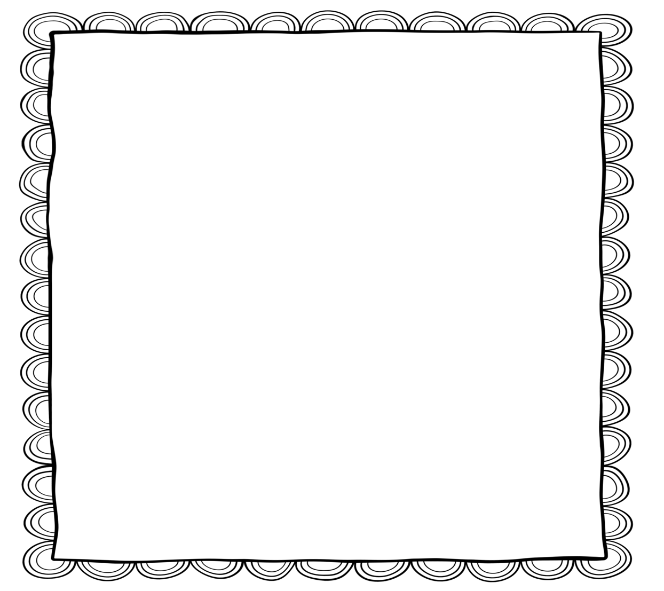 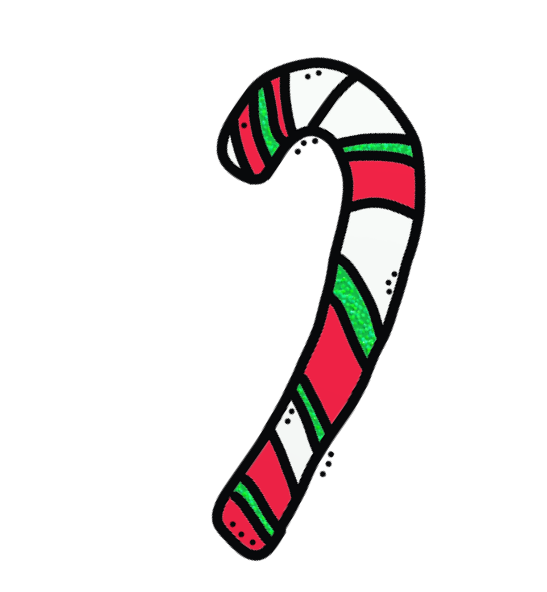 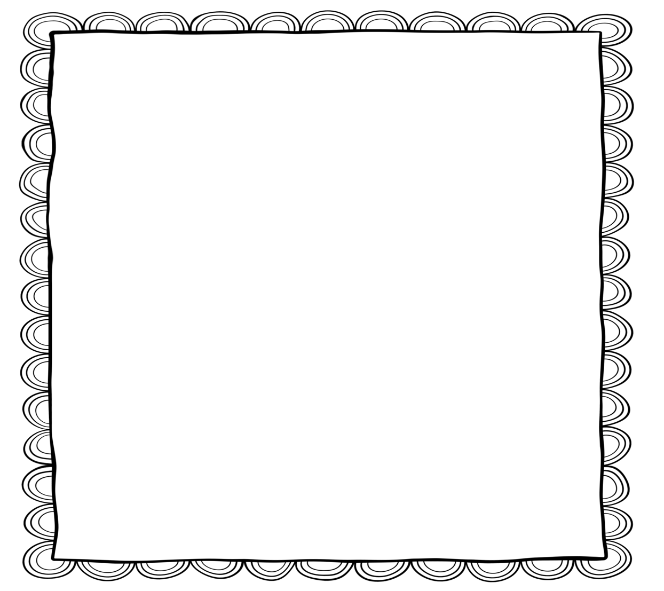 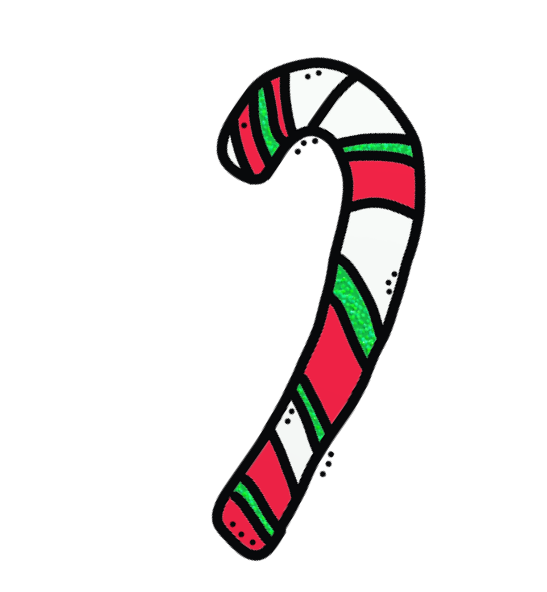 